Covenant CommissionHorseshoe Falls Regional Councilof The United Church of CanadaSupports, Connects, Empowers Communities of Faith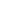 APPROVED Minutes	Tuesday February 8, 20227pm via ZoomRoster: (10) Jane Wyllie, Doug Mills, Kathi Phillips, Mary Anderson, Alison Miculan, Amadeus Pyralis, Steven Lowden, Dianne Everitt, Judy Chartrand, Shawn BauschStaff Support: Michele Petick, Administration, Administrative Assistant, Mission and FinanceRev. Adrianne Robertson, Acting Minister, Congregational Support and Mission
	Rev. Lynne Allin, Minister, Congregational Support and MissionRuthanna Mack, administrative assistant (on leave)Present:  Jane Wyllie, Doug Mills, Kathi Phillips, Mary Anderson, Alison Miculan, Amadeus Pyralis, Steven Lowden, Dianne Everitt, Judy Chartrand, Shawn Bausch, Cheryl Ann Stadlebauer-SampaRegrets:  Michele PetickAbsent:  Welcome and Constitute Meeting: I constitute this meeting in the name of Jesus Christ, the one true head of the Church and by the authority invested in me by this meeting of the Horseshoe Falls Regional Council for whatever business may properly come before it.  The bounds of the meeting will be the Zoom call.The meeting was constituted and opened by: Diane Everitt Acknowledging the Land:   Shawn BauschOpening Worship: Mary AndersonOpening Motions: Approval of Agenda:	MOTION by  /  that the agenda be accepted as Amended.Approval of Previous MinutesMOTION by   /    that the Covenant Commission of Horseshoe Falls Regional Council approve the minutes of 2022-01-11 as circulated. MOTION by   /   that the Covenant Commission of Horseshoe Falls Regional Council approve the minutes of 2022-01-20 as circulated. Business Arising from the MinutesConsent DocketCommunity of Faith ProfilesThe Covenant Commission of Horseshoe Falls received with thanks, the Community of Faith Profile for Wellington Square United Church for information.Annual ReportsThe Covenant Commission of Horseshoe Falls Regional Council receive with thanks the Annual Report from Faith-Centennial United Church, Selkirk.Appointment of Pastoral Charge SupervisorsThe Covenant Commission of Horseshoe Falls Regional Council appoint Rev. Dianne Everitt as Pastoral Charge Supervisor for Fairview United Church, Brantford, effective February 1, 2022.The Covenant Commission of Horseshoe Falls Regional Council appoint Rev. Paul Shepherd as Pastoral Charge Supervisor for St. George United Church, St. George, effective February 1, 2022.The Covenant Commission of Horseshoe Falls Regional Council appoint Rev. Kate Young as Pastoral Charge Supervisor for Palermo United Church, Oakville, effective immediately.The Covenant Commission of Horseshoe Falls Regional Council appoint Rev. Barrie Bain as Pastoral Charge Supervisor for Sinclairville Community United Church, effective immediatelyResignation from the CommissionThe Covenant Commission of Horseshoe Falls Regional Council receive, with regret, the resignation of Carolyn Smith from the Commission effective January 2022.  We thank Carolyn for her dedication and service to the work of the Horseshoe Falls Regional Council and wish her God’s blessing in all of her future endeavors. MOTION by  /  that the Covenant Commission of Horseshoe Falls Regional Council approve the consent docket.PropertyCheryl Ann provided an overview of the services provided by UPRC to communities of faith and regional council.St. James, Waterdown 
Revised agreement with UPRC: Cheryl Ann presented background information on this agreement.MOTION by   /  The Covenant Commission of Horseshoe Falls Regional Council give its consent to St. James United Church, Waterdown to proceed with the revised property development agreement with the United Property Resource Corporation (UPRC)  CarriedGreystone UC letter re: insurance coverageMotion by  Jane      /  Mary    the Covenant Commission of Horseshoe Falls Regional Council will postpone the decision regarding insurance for Greystone United Church until we receive third party confirmation of the legal ability to sever the property and use it for another building.  Carried  Alison AbstainedSt. Andrew’s, Brantford MOTION by  /  That the Covenant commission of the Horseshoe Falls Regional Council give its consent to the transfer of certain Real Property, the legal description of which is part of Lot 18 South Side of Darling Street Brantford and the municipal address of which is 95 Darling Street Brantford, pursuant to an agreement between the Trustees of St. Andrews United Church, a congregation of The United Church of Canada, as Transferor, and The Corporation of the City of Brantford, as Transferee, dated the 21st day of June, 2007, the terms of which are as follows:The transfer of a 4m by 4m daylight triangle at the corner of George and Darling Streets to the City of Brantford pursuant to section 15.2 of the Site Plan Agreement between the Trustees of St. Andrew's United Church and The Corporation of the City of Brantford. Under the agreement the cost to transfer the land is the responsibility of the Transferor.The Real Property referred to in the above resolution is within the bounds of the Horseshoe Falls Regional Council; The said Real Property is held by the Trustees of St. Andrews United Church, a congregation of The United Church of Canada and part of the St. Andrew's Pastoral Charge, in trust for St. Andrew's United Church as a part of The United Church of Canada CarriedMOTION by  /  that the Covenant Commission of Horseshoe Falls Regional Council give its consent to the transfer of certain Real Property, the legal description of which is part of Lot 17 and part of Lot 18 South Side of Darling Street Brantford and the municipal address of which is 95 Darling Street Brantford, pursuant to an agreement between the Trustees of St. Andrews United Church, a congregation of The United Church of Canada, as Transferor, and Brantford Power Inc., as Transferee, dated the 20th day of October, 2021, the terms of which are as follows:Firstly, the transfer of an easement for a down guy and secondly an easement for the existing pad mounted transformer, both to Brantford Power Inc. upon the following terms: Brantford Power Inc. to prepare the required reference plan(s) at its expense and reimburse our legal costs including the costs to review and approve terms of easement, approve the reference plan, any severance costs if applicable to the transaction and all other costs incurred to complete the transaction and a landscaping allowance.The Real Property referred to in the above resolution is within the bounds of the Horseshoe Falls Regional Council; The said Real Property is held by the Trustees of St. Andrews United Church, a congregation of The United Church of Canada and part of the St. Andrew's Pastoral Charge, in trust for St. Andrew's United Church as a part of The United Church of Canada;  CarriedSinclairville Community United ChurchMOTION by  /  The Covenant Commission of Horseshoe Falls Regional Council give its consent to the Sinclairville Community United Church, a congregation of the Caistorville Pastoral Charge, to transfer Part 4 on the reference plan 30R-15894 to the Region of Niagara for the purpose of road widening.  CarriedHillcrest UC, Georgetown Update provided by Adrianne that the congregation is working on an agreement regarding potential development of a hospice.  Staff ReportsAdrianne:  Discussion is happening about developing a property committeeA Pastoral Charge Supervisor Gathering is being held Feb 9th for all three regionsAdrianne and Lynne met with the PCS and Chair of Cayuga United Church to discuss their property issues and futureLynne: Thank you to Adrianne and Other BusinessDisbanding of Trinity Hannon UC, HamiltonMOTION by  /  The Covenant Commission of Horseshoe Falls Regional Council give its consent to the disbanding of Trinity Hannon United Church, Hamilton effective May 31, 2021  CarriedCommunity of Faith Profiles and Living Faith StoriesTrinity UC, ActonMOTION by  /   Having reviewed the Community of Faith Profile for Trinity United Church, Acton, The Covenant Commission of Horseshoe Falls Regional Council gives its consent to Trinity United Church to enter into the search process for 25 hours/week up to Category C.  CarriedRyerson UC, AncasterMOTION by  /  The Covenant Commission of Horseshoe Falls Regional Council receive for information the Community of Faith Profile for Ryerson United Church, Ancaster.  CarriedDiscussion:  Ryerson has asked the commission to consult with their task group regarding future mission and ministry.  Next Steps?  Questions?  Concerns?Lynne, Shawn and Adrianne will offer to meet with their task group to discuss options for the future.Adrianne thanked Dianne for her work as Chair.  Next Meeting: Tuesday March 8th at 10am	Territorial Acknowledgement:  JudyWorship by:   / 		